重庆工程学院2021-2022年教职工招聘简章学院简介：重庆工程学院是经教育部批准设立的一所以工学为主，以软件、电子信息为特色，经济管理和人文艺术等学科专业协调发展的全日制普通本科高校。学校设有大数据与人工智能学院、软件学院、计算机与物联网学院、电子信息学院、数字艺术学院、土木工程学院、管理学院、通识学院和继续教育学院，开设有36个本(专)科专业面向全国招生，现有全日制在校学生逾15000人。为加强教师队伍建设，因学校发展需要，根据学校师资队伍建设及规划需要，现面向国内外诚聘热爱高校教育有志之士，欢迎各位有意者自荐或推荐。二、招聘岗位及资格条件（一）招聘岗位：1.教师岗位2.行政管理岗位（二）资格条件：1.思想政治素质好，理想信念坚定；热爱祖国，拥护中国共产党的领导，忠诚党的教育事业；以社会主义核心价值观为引导，遵守宪法和法律，遵守公民道德规范，团队合作意识强，具有良好的品行、学风和职业道德；2.具有符合职位要求的学历、学位和专业技术资格；与职位条件相对应的毕业证书、学位证书、专业技术资格证书和其他证书须在报名之日前取得；3.无违法犯罪记录和未受过任何纪律处分，身心健康，能胜任应聘岗位的工作。二．薪酬我校薪酬福利体系完善，学校教职工分为教师、实验员、辅导员、职员（管理）等岗位序列，根据应聘者的学历、职称及相关工作经验定级定岗，具体薪酬按学校薪酬管理相关制度执行。1.工资结构收入=基础工资+绩效工资（基础绩效+考核绩效）+奖金+津补贴。2.福利待遇（1）社会保障：缴纳社会保险、职工互助保障（补充）；（2）住房公积金：购买住房公积金；（3）住房保障：重庆主城无住房者免费提供住宿；（4）其他福利：节日福利、生日礼金、餐补、交通车、旅游基金、每年体检、忠诚奉献奖、年终奖、带薪假、落户重庆；学校有南泉校区（重庆巴南区）和双桥校区（重庆大足区），双桥校区享受学校地区补贴待遇。3.职业发展（1）学历提升：学校鼓励教职工在职攻读博士学位，并配套相关支持政策；（2）职称提升：教师及其他序列各级别职称的规划、指导与评定；（3）职务提升：公开公平的职务晋升通道；（4）培训提升：国内外不同层次的专业技术、教育教学技能、综合素养等培训体系，特制定了《新教师导师制实施办法》一对一帮助新教师快速站稳讲台。招聘程序：1. 报名（1）材料：应聘者个人简历。（2）投递方式：邮箱：cgzp@cqie.edu.cn,jhkfdg6@126.com。有效投递简历邮件主题需注明：海外博士网 +姓名+应聘岗位+学历+学校2.资格审查学校对应聘者简历材料进行审查，符合招聘岗位条件者列为考核对象，发放面试邀请。3.面试（1）环节：资料验收、笔试、试讲、面试。（2）资料：应聘者个人简历，相关证明材料原件及复印件各一份。4.复审及聘用面试合格人员由学校对其政治思想表现、道德品质、业务能力、工作实绩等进行考察复审，合格者发放《入职意向书》。联系方式：地址：重庆市巴南区南泉街道白鹤林16号重庆工程学院人事处投递方式：邮箱：cgzp@cqie.edu.cn,jhkfdg6@126.com。有效投递简历邮件主题需注明：海外博士网 +姓名+应聘岗位+学历+学校欢迎关注"重庆工程学院人事处"微信公众号，扫描右侧二维码关注更多信息。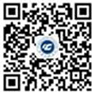 单位专业人数招聘条件大数据与人工智能学院实验员3大数据相关专业，硕士研究生（有实验工作经验者可放宽至本科学历）。软件学院软件开发3软件开发相关专业，硕士研究生，有企业工作经验者优先。软件学院实验员3软件开发相关专业，硕士研究生，（有实验工作经验者可放宽至本科学历）。计算机与物联网学院计算机科学与技术3计算机大类专业，硕士研究生，具备中级职称。计算机与物联网学院物联网2计算机大类专业，硕士研究生，具备中级职称者优先。计算机与物联网学院网络工程2计算机大类专业，硕士研究生。计算机与物联网学院实验员3计算机大类专业，硕士研究生（有实验工作经验者可放宽至本科学历）。电子信息学院电子信息工程3电子信息工程相关专业，硕士研究生，具备中级职称者优先。电子信息学院通信工程2通信工程相关专业，硕士研究生，具备中级职称者优先。电子信息学院实验员1通信工程、电子专业或自动化专业，硕士研究生（有实验工作经验者可放宽至本科学历）。土木工程学院工程造价1工程管理、工程造价、管理科学与工程（工程项目管理方向）、技术经济及管理（工程经济学方向）等相关专业，硕士研究生，具备3年相关工作经验。土木工程学院环境设计1环境设计、艺术设计、风景园林、建筑学、城乡规划等相关专业，硕士研究生，具备3年相关工作经验。土木工程学院土木工程1土木工程（房屋建筑、道路桥梁等方向）相关专业，硕士研究生，具备3年相关工作经验。实验员2工程造价、环境设计或土木工程相关专业，硕士研究生（有实验工作经验者可放宽至本科学历）。管理学院电子商务4电子商务相关专业，硕士研究生，具备中级职称。管理学院财务管理3财务管理相关专业，硕士研究生，具备高级职称。管理学院实验员1电子商务相关专业，硕士研究生（有实验工作经验者可放宽至本科学历）。通识学院数学2硕士研究生，数学类专业；工作地点：双桥校区。通识学院思政教师1思想政治、马克思主义基本原理概论、历史、法学、政治学、经济学、社会学专业，硕士研究生，中共党员。二级学院辅导员11.中共党员，硕士研究生；2.思政、心理、艺体类、教育学或我校开设的相关专业；工作地点：双桥校区。大学生素质教育中心心理教师1心理学相关专业，硕士研究生；工作地点：双桥校区。单位岗位人数招聘条件团委副书记11.中共党员，硕士研究生学历，30岁以下；
2.1年以上高校学生管理工作经验。教务处副处长11.硕士研究生学历，本科及研究生需为计算机大类专业；
2.副高及以上职称，具有3年及以上系主任（教研室主任）或教务处教学建设工作经验者优先。教务处干事11.硕士研究生学历，计算机大类专业优先；
2.3年以上培训、教育行业工作经验。二级学院组织员21.中共党员；
2.硕士研究生；
3.热爱党务工作，熟悉党规党纪，有3年以上党建工作经历（含学生期间党建经验）。